Sitemizin Ortak Kullanım Alanlarında,11.04.2016 Tarihinde Ataşehir Belediyesi Veteriner İşleri Müdürlüğü tarafından Haşerelere karşı ilaçlama yapılacaktır.* İlaçlama hizmetimiz ücretsizdir.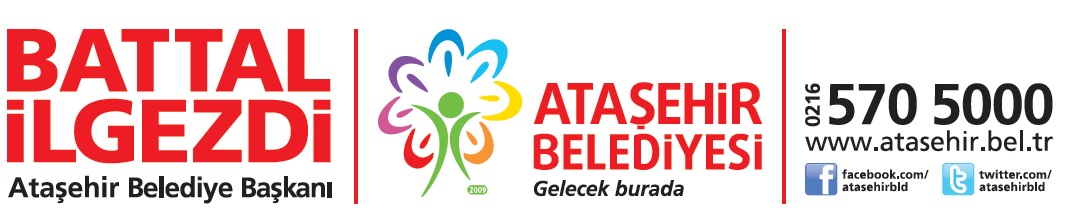 